Publicado en  el 14/12/2015 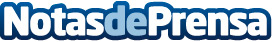 El Puerto de San Pedro presenta un servicio pionero que facilita el acceso a las embarcaciones para las personas con discapacidadEste sistema extiende la accesibilidad universal al sector de la náutica, al posibilitar que todos los ciudadanos puedan acceder con comodidad y estabilidad a una embarcaciónDatos de contacto:Nota de prensa publicada en: https://www.notasdeprensa.es/el-puerto-de-san-pedro-presenta-un-servicio Categorias: Murcia Nautica Solidaridad y cooperación http://www.notasdeprensa.es